Παρασκευή 8 Μαΐου 2020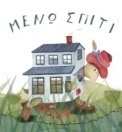 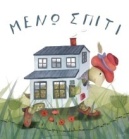 Αγαπημένα μου παιδιά καλό Σαββατοκύριακο!Την Κυριακή γιορτάζει η μανούλα κι αυτό το φυλλάδιο, είναι αφιερωμένο στη γιορτή της.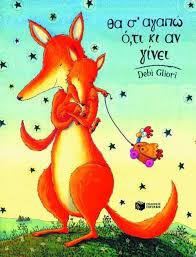          Διαβάζω το βιβλίο" Θα σ΄αγαπώ, ό,τι κι αν γίνει".                     Συγγραφέας : Ντέμπι ΓκλιόριΕργασία 1η: Διαβάζω ή ακούω το παραμύθι.Διαβάζω το παραμύθι στο ΑνθολόγιοΑκούω το παραμύθι ΕΔΩΕργασία 2η: Παίζω και θυμάμαι Παίζω και θυμάμαι τα βασικά σημεία του παραμυθιού πατώντας  ΕΔΩΕργασία 3η:Γραπτός ΛόγοςΣτο τετράδιο Γραπτού λόγου κάνω μια ζωγραφιά για τη μαμά μου και από κάτω Γράφω τις προτάσεις και τις συνεχίζω όπως θέλω:Αν ήσουν λουλούδι, θα ήσουν.................Αν ήσουν γλυκό, θα ήσουν....................Αν ήσουν χρώμα, θα ήσουν.....................Αν ήσουν ζωγραφιά, θα ήσουν...........................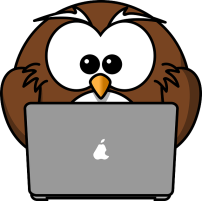 Μπορώ να ξαναδώ το μάθημα πατώντας την εικόνα	